Publicado en Madrid el 27/09/2021 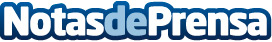 La nueva app para televisión Helen Doron ofrece una amplia variedad de contenido gratuito para todas las edadesLa nueva app de televisión Helen Doron ofrece una amplia variedad de contenido gratuito para todas las edadesDatos de contacto:Raffaele Forgione931786270Nota de prensa publicada en: https://www.notasdeprensa.es/la-nueva-app-para-television-helen-doron Categorias: Nacional Imágen y sonido Telecomunicaciones Idiomas Educación http://www.notasdeprensa.es